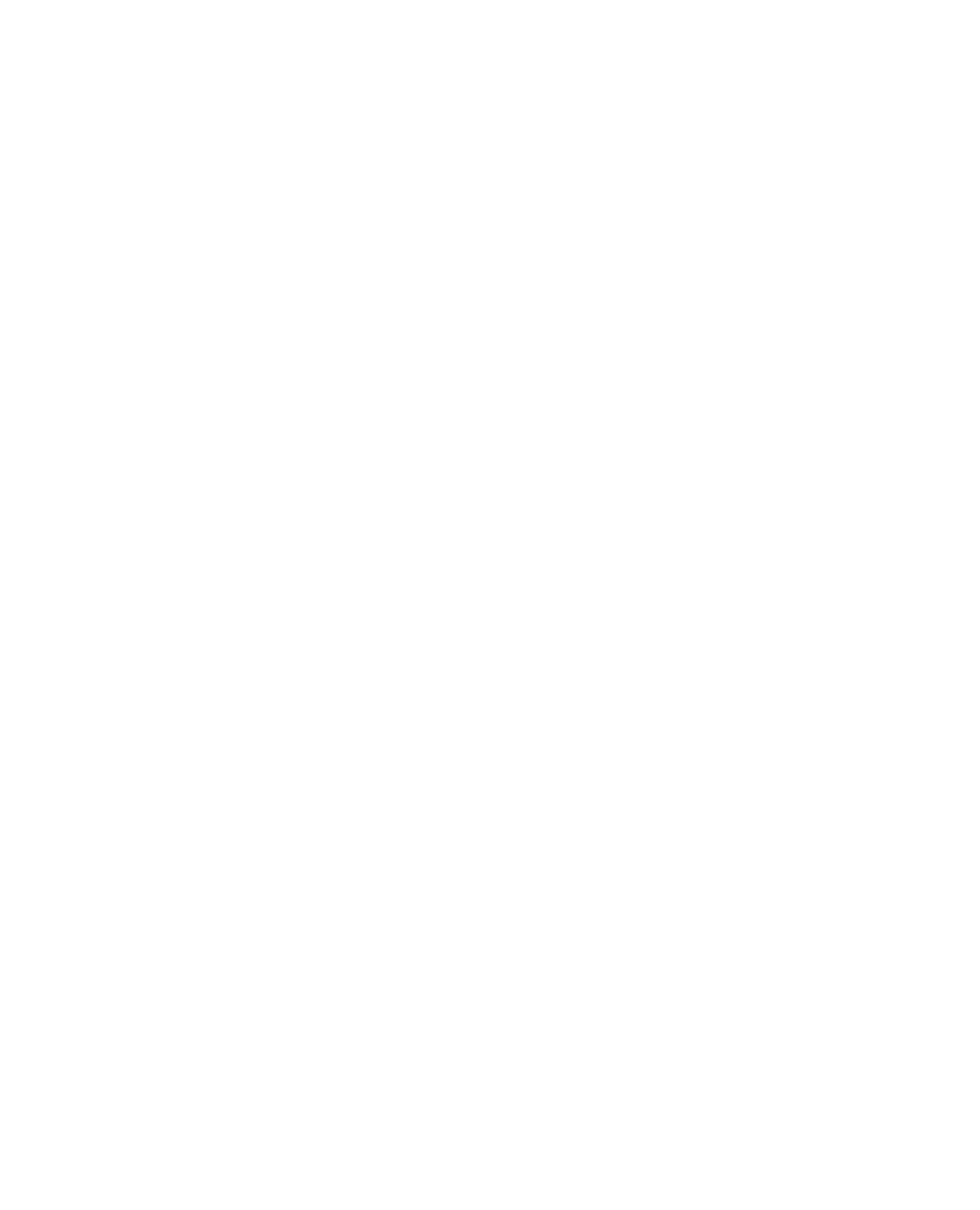 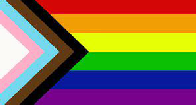 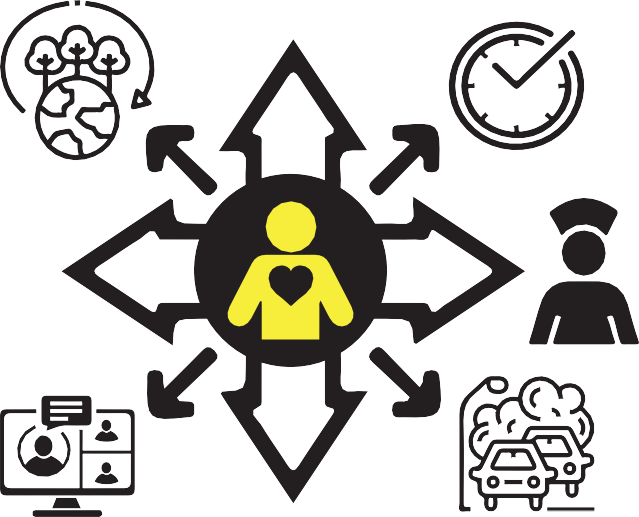 المتابعة التي يبدؤها المريض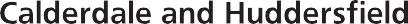 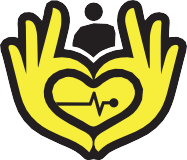 هل تعاني من حالة صحية طويلة الأمد؟المتابعة التي يبدؤها المريض (PIFU)تمنحك تحكم أكبر بالنسبة لرعاية المتابعة في المستشفىتتيح لك المتابعة التي يبدؤها المريض التحكم في الوقت الذي تحتاج فيه إلى الوصول إلى الرعاية الخاصة بالمتابعة في العيادات الخارجية. بالنسبة لبعض الأشخاص الذين يعانون من حالة طويلة الأمد ، فهذا يعني قضاء وقت أقل في حضور مواعيد المستشفى ولكن مع الاستمرار بإمكانية الحصول على ملاحظات المتخصصين عند الحاجة.تم تصميم المتابعة التي يبدؤها المريض للسماح لك بالوصول إلى الفرق السريرية عندما تشعر أنك بحاجة إلى الحصول على مساعدة بشان حالتك الصحية ، أو على سبيل المثال إذا كنت تعاني من تفاقم في الأعراض.هذا يعني أنه بدلاً من الحصول على مواعيد مرتبة مسبقاً أو مجدولة بانتظام ، يمكنك الوصول إلى المساعدة عندما تكون في أمس الحاجة إليها.سيكون الانتقال إلى مسار المتابعة التي يبدؤها المريض دائماً اتفاقاً مشتركاً بينك وبين الطبيب ، وسيتم تزويدك بالمعلومات المتعلقة بالمنبهات والأعراض.للمزيد من المعلومات قم بزيارة:www.cht.nhs.uk/patients-visitors/patient-initiated-follow-up-pifu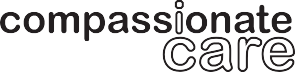 